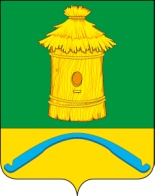 СОВЕТ НАРОДНЫХ ДЕПУТАТОВПОДКОЛОДНОВСКОГО СЕЛЬСКОГО ПОСЕЛЕНИЯ БОГУЧАРСКОГО МУНИЦИПАЛЬНОГО РАЙОНАВОРОНЕЖСКОЙ ОБЛАСТИРЕШЕНИЕот  «28» апреля 2022 г. №  108          с. ПодколодновкаО внесении изменений в решение Совета народных депутатов Подколодновского сельского поселения от 11.02.2020 № 320 «Об оплате труда служащих, замещающих должности, не относящиеся к должностям муниципальной службы органов местного самоуправления Подколодновского сельского поселения Богучарского муниципального района»В соответствии с Федеральным законом от 06.10.2003 № 131-ФЗ «Об общих принципах организации местного самоуправления в Российской Федерации», Бюджетным кодексом Российской Федерации, постановлением Правительства Воронежской области от 06.04.2022 № 222 «О повышении (индексации) денежного вознаграждения, должностных окладов, окладов за классный чин, пенсии за выслугу лет (доплаты  к пенсии), ежемесячной денежной выплаты  к пенсии за выслугу лет»,  Уставом Подколодновского сельского поселения в целях приведения нормативных правовых актов органов местного самоуправления в соответствии с действующим законодательством Совет народных депутатов Подколодновского сельского поселения Богучарского муниципального района решил:1. Внести в решение Совета народных депутатов Подколодновского сельского поселения Богучарского муниципального района Воронежской области от 11.02.2020 № 320  «Об оплате труда служащих, замещающих должности, не относящиеся к должностям муниципальной службы органов местного самоуправления Подколодновского сельского поселения Богучарского муниципального района» следующие изменения:1.1. Приложение к Положению об оплате труда работников, замещающих должности, не являющиеся должностями муниципальной службы «Перечень должностей и размеры должностных окладов служащих, замещающих должности, не относящиеся к должностям муниципальной службы органов местного самоуправления Подколодновского сельского поселения Богучарского муниципального района» изложить в следующей редакции:Переченьдолжностей и размеры должностных окладов служащих, замещающих должности, не относящиеся к должностям муниципальной службы органов местного самоуправления Подколодновского сельского поселения Богучарского муниципального района2. Настоящее решение вступает в силу со дня его официального обнародования и распространяет свое действие на правоотношения, возникшие с 01.01.2022 года.3. Контроль за исполнением настоящего решения возложить на постоянную комиссию Совета народных депутатов Подколодновского сельского поселения по бюджету, налогам, финансам и предпринимательству, аграрной политике, земельным отношениям, муниципальной собственности и охране окружающей среды (Пелихов С.В.) и главу Подколодновского сельского поселения Пелихова В.И.Наименование должностейРазмер должностного оклада (рублей)Старший инспектор5380Уборщик служебных помещений2251Глава Подколодновского сельского поселенияВ.И. Пелихов